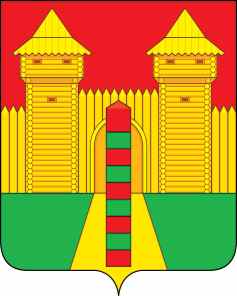 АДМИНИСТРАЦИЯ  МУНИЦИПАЛЬНОГО  ОБРАЗОВАНИЯ «ШУМЯЧСКИЙ   РАЙОН» СМОЛЕНСКОЙ  ОБЛАСТИПОСТАНОВЛЕНИЕот 20.10.2021г. № 460          п. ШумячиВ соответствии с Земельным кодексом Российской Федерации, решением Шумячского районного Совета депутатов от 01.02.2002 № 7 «Об управлении и распоряжении земельными участками, находящимися в государственной собственности и расположенными на территории муниципального образования «Шумячский район» Смоленской области», на основании заявления Н. М. Биленко от 06.09.2021г.Администрация муниципального образования «Шумячский район» Смоленской областиП О С Т А Н О В Л Я Е Т: 1. Предоставить в аренду на срок 20 (двадцать) лет Биленко Наталии Михайловне земельный участок из земель населенных пунктов с кадастровым номером 67:24:0190140:210, находящийся по адресу: Российская Федерация, Смоленская область, р-н Шумячский, Шумячское городское поселение, п. Шумячи, ул. Понятовская, вблизи д. 54 (далее – Участок), для использования в целях – для ведения личного подсобного хозяйства, общей площадью 1579 кв.м.	2. Ограничения использования или обременения Участка: - ограничения прав на земельный участок, предусмотренные статьями 56, 56.1 Земельного кодекса Российской Федерации; Срок действия: с 2021-04-08; реквизиты документа-основания: указ от 09.01.2011 № 26 выдан: Президентом РФ; Содержание ограничения (обременения): Указ Президента РФ "Об утверждении перечня приграничных территорий, на которых иностранные граждане, лица без гражданства и иностранные юридические лица не могут обладать на праве собственности земельными участками" от 09.01.2011г. №26; Реестровый номер границы: 67:00-6.77; Вид объекта реестра границ: Зона с особыми условиями использования территории; Вид зоны по документу: Приграничная территория, на которой иностранные граждане, лица без гражданства и иностранные юридические лица не могут обладать на праве собственности земельными участками; Тип зоны: Пограничная зона реквизиты документа-основания: документ, содержащий необходимые для внесения в государственный кадастр недвижимости сведения об установлении или изменении территориальной зоны или зоны с особыми условиями использования территорий, либо об отмене установления такой зоны от 05.09.2018 № interact_entry_boundaries_; документ, воспроизводящий сведения, содержащиеся в решении об установлении или изменении границ зон с особыми условиями использования территорий от 05.09.2018 № ZoneToGKN_23dbfbcb-6c44-4727-8de4-2f79e961c3e1 (ВЛ 0,4кВ Ф-4 от ТП 010 ВЛ-1003 Шумячи); постановление от 24.02.2009 № 160; решение о согласовании границ охранной зоны объекта электросетевого хозяйства Федеральная служба по экологическому, технологическому и атомному надзору (Ростехнадзор) Центральное управление от 20.08.2018 № С-132; Содержание ограничения (обременения): Содержание ограничений режима использования объектов недвижимости в границах зоны с особыми условиями использования территории установлено п.п. 8, 9, 10 и 11 Правил установления охранных зон объектов электросетевого хозяйства, утвержденных Постановлением Правительства Российской Федерации от 24.02.2009г. №160 "О порядке установления охранных зон объектов электросетевого хозяйства и особых условий использования земельных участков, расположенных в границах таких зон;Реестровый номер границы: 67:24-6.383; Вид объекта реестра границ: Зона с особыми условиями использования территории; Вид зоны по документу: Зона с особыми условиями использования территории ВЛ 0,4кВ Ф-4 от ТП 010 ВЛ-1003 Шумячи; Тип зоны: Охранная зона инженерных коммуникаций.   	3. Отделу экономики и комплексного развития Администрации муниципального образования «Шумячский район» Смоленской области подготовить проект договора аренды Участка. Глава муниципального образования «Шумячский район» Смоленской области                                                 А.Н. ВасильевО     предоставлении   в   аренду        Н.М. Биленко земельного участка, государственная собственность на который не разграничена 